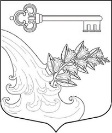 АДМИНИСТРАЦИЯ УЛЬЯНОВСКОГО ГОРОДСКОГО ПОСЕЛЕНИЯ ТОСНЕНСКОГО РАЙОНА ЛЕНИНГРАДСКОЙ ОБЛАСТИПОСТАНОВЛЕНИЕ Об утверждении положения  опопечительском (наблюдательном)совете по вопросам похоронного делаВ соответствии с Федеральным законом от 12.01.1996 № 8-ФЗ «О погребении и похоронном деле», Федеральным законом от 06.10.2003 № 131-ФЗ «Об общих принципах организации местного самоуправления в Российской Федерации», руководствуясь Уставом Ульяновского городского поселения Тосненского района Ленинградской областиПОСТАНОВЛЯЮ:	1. Утвердить положение о попечительском (наблюдательном) совете по вопросам похоронного дела согласно приложению.2. Опубликовать данное постановление в сетевом издании «ЛЕНОБЛИНФОРМ» и разместить на официальном сайте администрации Ульяновского городского поселения Тосненского района Ленинградской области.3. Постановление вступает в законную силу после его официального опубликования (обнародования).Глава администрации 						К.И. КамалетдиновПриложение                                                                     к постановлению администрации    Ульяновского городского поселения Тосненского района Ленинградской области от 29.06.2020 № 318ПОЛОЖЕНИЕО попечительском (наблюдательном) совете по вопросампохоронного дела1. Общие положения1.1. Настоящее положение регламентирует функции и полномочия, а также порядок формирования и работы попечительского (наблюдательного) совета по вопросам похоронного дела в Ульяновском городском поселении Тосненского района Ленинградской области (далее - Попечительский совет). 1.2. Попечительский совет образуется в целях осуществления общественного контроля за деятельностью в сфере похоронного дела на территории Ульяновского городского поселения Тосненского района Ленинградской области  (далее - муниципальное образование).1.3. Попечительский совет осуществляет свою деятельность на общественных началах на принципах гласности, добровольности и равноправия его членов.1.4. Попечительский совет в своей деятельности руководствуется Конституцией Российской Федерации, законодательством Российской Федерации и Ленинградской области, Уставом муниципального образования,настоящим Положением и иными муниципальными правовыми актами муниципального образования.1.5 . Решения Попечительского совета носят рекомендательный характер.2. Задачи Попечительского совета2.1 . Задачами Попечительского совета являются:2.2. Осуществление общественного контроля за деятельностью в сфере похоронного дела.2.3. Определение основных направлений совершенствования деятельности в муниципальном образовании в целях обеспечения прав граждан, гарантий исполнения их волеизъявления о погребении с учетом обычаев и традиций.2.4. Содействие в разработке и реализации совместных мероприятий органов  местного самоуправления муниципального образования, граждан, юридических лиц, общественных объединений в сфере ритуальных услуг и содержания мест захоронения.2.5. Информирование общественности о целях, задачах, итогах работы органов местного самоуправления муниципального образования в сфере похоронного дела.3. Функции Попечительского совета.3.1. Проведение мониторинга состояния похоронного дела в муниципальном образовании.3.2. Осуществление анализа проблем в сфере похоронного дела, обобщение и распространение положительного опыта работы других муниципальных образований в указанной сфере деятельности.3.3. Обобщение и анализ причин нарушения прав, свобод и законных интересов граждан в вопросах погребения и похоронного дела.3.4. Разработка рекомендаций по порядку взаимодействия органов местного самоуправления муниципального образования, хозяйствующих субъектов различных форм собственности и индивидуальных предпринимателей, а также граждан в сфере оказания ритуальных услуг и содержания мест захоронения в муниципальном образовании.3.5 Оказание содействия органам местного самоуправления муниципального образования в разработке проектов муниципальных правовых актов в сфере погребения и похоронного дела.3.6. Внесение в органы местного самоуправления предложений по улучшению организации похоронного дела и оказанию населению услуг по погребению.4. Полномочия Попечительского совета4. В рамках осуществления своих функций Попечительский совет вправе:4.1. Вносить предложения по совершенствованию деятельности органов местного самоуправления муниципального образования в том числе:- о разработке проектов нормативных правовых актов, внесении в них  изменений и дополнений, направленных на развитие и совершенствование нормативного правового регулирования в сфере погребения и похоронного дела;- об улучшении организации похоронного дела и предоставлении качественных услуг населению по погребению;- информировать о нарушениях законодательства в сфере похоронного дела, в том числе в местах погребения.4.2 . Приглашать на свои заседания представителей органов местного самоуправления, организаций, осуществляющих деятельность в сфере похоронного дела, общественных, религиозных организаций, а также граждан.4.3. Привлекать  в установленном законом порядке для дачи разъяснений, консультаций при рассмотрении отдельных вопросов похоронного дела специалистов, экспертов, а также представителей организаций, осуществляющих деятельность в сфере погребения и похоронного дела.4.4. Взаимодействовать с антимонопольными,  правоохранительными органами по вопросам, относящимся к сфере погребения и похоронного дела.4.5. Информировать население об обсуждаемых Попечительским советом вопросах в средствах массовой информации;4.6. Осуществлять иные полномочия в пределах своей компетенции.5. Порядок формирования и работы Попечительского совета5 .1. Попечительский совет формируется из представителей органов местного самоуправления муниципального образования, представителей предприятий, учреждений и организаций, расположенных на территории муниципального  образования (по согласованию), представителей общественных организаций (по согласованию).Количественный состав Попечительского совета составляет не менее 5 человек.5.2. Состав Попечительского совета утверждается постановлением администрации муниципального образования.5.3. Руководство деятельностью Попечительского совета осуществляет председатель, а в его отсутствие - заместитель председателя.5.4. Председатель Попечительского совета:- созывает заседания Попечительского совета;- определяет повестку дня заседания Попечительского совета;- привлекает к работе Попечительского совета в случае необходимости специалистов (экспертов);- приглашает в случае необходимости на заседание Попечительского совета представителей организаций, граждан;- осуществляет другие полномочия в пределах своей компетенции.5.5. Секретарь Попечительского совета:- готовит материалы по вопросам повестки дня и проекты решений Попечительского совета;- уведомляет членов Попечительского совета о предстоящем заседании;- ведет протоколы заседаний Попечительского совета;- направляет членам Попечительского совета копии протоколов и материалов.5.6 . Члены Попечительского совета вправе:- вносить предложения в повестку дня заседания и план работы Попечительского совета;- принимать участие в голосовании по всем рассматриваемым вопросам;- выступать и давать оценку рассматриваемому вопросу;- знакомиться с материалами предстоящего заседания Попечительского совета.5.7. Приглашенные на заседание Попечительского совета лица имеют право выступать по рассматриваемому вопросу, вносить предложения и  высказывать мнение по обсуждаемому вопросу без права участия в голосовании.5.8. Заседания Попечительского совета проводятся по мере необходимости и считаются правомочными, если на них присутствуют не менее половины от общего числа членов Попечительского совета.5.9. Решения Попечительского совета принимаются большинством голосов, присутствующих на заседании членов Попечительского совета.5.10 . Решение Попечительского совета считается принятым, если за него проголосовали более половины участвующих в заседании членов  Попечительского совета. В случае равенства голосов решающим является голос председателя (председательствующего) Попечительского совета.5.11 . На заседаниях Попечительского совета ведется протокол заседания, который подписывается председателем (председательствующим) Попечительского совета и секретарем Попечительского совета.В протоколе заседания отражаются принятые Попечительским: советом решения.29.06.2020№318